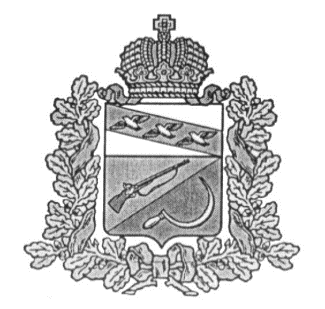 СОБРАНИЕ ДЕПУТАТОВКРУТОВСКОГО СЕЛЬСОВЕТАЩИГРОВСКОГО РАЙОНАРЕШЕНИЕ От «28» октября        2020г.                                          №68-141-6                                           О внесении изменений и дополненийв Устав муниципального образования «Крутовский сельсовет»Щигровского района Курской области         В целях приведения в соответствие с действующим законодательством Устава муниципального образования «Крутовский сельсовет» Щигровского района Курской области, принятого Решением Собрания депутатов Крутовского сельсовета Щигровского района от 27 мая 2005  года № 16 (с изменениями и дополнениями) (далее – Устав сельсовета), руководствуясь пунктом 1 части 1 статьи 17 Федерального закона от 06 октября 2003 года № 131-ФЗ «Об общих принципах организации местного самоуправления в Российской Федерации» (с изменениями и дополнениями), пунктом 1 части 1 статьи 22 Устава сельсовета, Собрание депутатов Крутовского сельсовета Щигровского района                           решило:I. Внести Устав Крутовского сельсовета  Щигровского района  следующие изменения и дополнения:1) в части 2 статьи 2 «территория и границы Крутовского сельсовета» слова «Федерального закона от 06 октября 2003 года» заменить словами «Федерального закона от 06 октября 2003 года №131-ФЗ»; 2) в пункте  16 части 1 статьи 3.1 «Права органов местного самоуправления Крутовского сельсовета на решение вопросов, не отнесенных к вопросам местного значения поселений» слова «адаптивного спорта.» заменить словами «адаптивного спорта;»; в статье 3.1 «Права органов местного самоуправления Крутовского сельсовета на решение вопросов, не отнесенных к вопросам местного значения поселений»:а) в наименовании слова «поселений» заменить словами «Крутовского сельсовета»;б) в пункте 8 части 1 слова «Щигровского района Курской области»       исключить; 3) в статье 6 «Муниципальные правовые акты Крутовского сельсовета»:а) часть 7 изложить в следующей редакции:«7. Проекты муниципальных правовых актов могут вноситься депутатами Собрания депутатов Крутовского сельсовета Щигровского района, Главой Крутовского сельсовета Щигровского района, органами местного самоуправления Крутовского сельсовета, органами территориального общественного самоуправления, инициативной группой граждан, прокурором Щигровского района Курской области.          Порядок внесения проектов муниципальных правовых актов, перечень и форма прилагаемых к ним документов устанавливается нормативным правовым актом органом местного самоуправления или должностного лица местного самоуправления Крутовского сельсовета на рассмотрения которых вносятся указанные проекты.»;б) в абзаце 1 части 10 слова «обнародуются органом местного самоуправления» заменить словами «обнародуются органом местного самоуправления Крутовского сельсовета»;в) в части 11 слова «или должностными лицами местного самоуправления» заменить словами «или должностными лицами местного самоуправления Крутовского сельсовета»;4) в наименовании Главы 3 « Формы непосредственного осуществления населением местного самоуправления и участия в осуществлении местного самоуправления» слова «населением», «населения» заменить словами «населением Крутовского сельсовета», «населения Крутовского сельсовета соответственно;5) в статье 9 «Местный референдум»:а) в абзаце 2 части 5 слова «или прокурора» заменить словами «или Щигровского межрайонного прокурора Курской области»;б) в части 9 слова «прокурором» заменить словами «Щигровским межрайонным прокурором Курской области»;6) наименование статьи 12 «Голосование по вопросам изменения границ муниципального образования, преобразования муниципального образования» изложить в следующей редакции:« Статья 12. Голосования по вопросам изменения границ Крутовского сельсовета, преобразования Крутовского сельсовета»7) в части 8 статьи 24 «Статус депутата Собрания депутатов Крутовского сельсовета Щигровского района»:а) в абзаце 1 слова «за исключение пункта» заменить словами «за исключением пункта»;б) в абзацах 2,4 слова «законодательством области заменить словами «законодательством Курской области»;8)  статью 24-1  «Гарантии осуществления депутатской деятельности» дополнить пунктом 5 следующего содержания:«5. Депутату Собрания депутатов Крутовского сельсовета для осуществления своих полномочий на непостоянной основе гарантируется сохранение места работы (должности) на период, продолжительность которого не может составлять в совокупности менее двух и более шести рабочих дней в месяц;»; пункт 5 считать пунктом 6 соответственно;9) в первом предложении части 5 статьи 25 «Заседания Собрания депутатов Крутовского сельсовета Щигровского района» слова « а также регламентом» заменить словами а также Регламентом»;10) в пункте 11 части 2 статьи 30 « Досрочное прекращение полномочий Главы Крутовского сельсовета Щигровского района» слова « преобразования сельсовета» заменить словами «преобразования Крутовского сельсовета»;11) в части 1 статьи 31-2 «Временное исполнение Главы Крутовского сельсовета» слова «должностное лицо местного самоуправления, определяемое» заменить словами «должностное лицо местного самоуправления Крутовского сельсовета, определяемое»;12) часть 2 статьи 46 «Муниципальное имущество Крутовского сельсовета»; изложить в следующей редакции:«2. В случаях возникновения у муниципального образования «Крутовский сельсовет» Щигровского района Курской области права собственности на имущество, не соответствующее требованиям части1 статьи 50 Федерального закона от 06 октября 2003 года №131-ФЗ «Об общих принципах организации местного самоуправления в Российской Федерации», указанное имущество подлежит перепрофилированию (изменению целевого назначения имущества) либо отчуждению. Порядок и сроки отчуждения такого имущества устанавливаются федеральным законом.»;13) статью 51 «Ответственность органов местного самоуправления Крутовского сельсовета, депутатов Собрания депутатов Крутовского сельсовета Щигорвского района членов выборных органов местного самоуправления Крутовского сельсовета, выборных должностных лиц местного самоуправления Крутовского сельсовета перед население Крутовского сельсовета» изложить в следующей редакции: « Статья 51. Ответственность органов местного самоуправления Крутовского сельсовета, депутатов Собрания депутатов Крутовского сельсовета Щигорвского района, членов выборных органов местного самоуправления, выборных должностных лиц местного самоуправления Крутовского сельсовета перед население Крутовского сельсоветаОснования наступления ответственности органов местного самоуправления Крутовского сельсовета депутатов Собрания депутатов Крутовского сельсовета Щигровского района, членов выборных органов местного самоуправления, выборных должностных лиц местного самоуправления Крутовского сельсовета перед населения Крутовского сельсовета и порядок решения соответствующих вопросов определяются настоящим Уставом, в соответствии Федеральным законом от 06 октября 2003 года №131-ФЗ « Об общих принципах организации местного самоуправления в Российской Федерации».Население Крутовского сельсовета в праве отозвать депутатов Собрания депутатов Крутовского сельсовета Щигровского района, членов выборных органов местного самоуправления, выборных должностных лиц местного самоуправления Крутовского сельсовета в соответствии Федералным законом от 06 октября 2003 года №131-ФЗ «Об общих принципах организации местного самоуправления в Российской Федерации».»;14) в статье 58 «Порядок принятия Устава Крутовского сельсовета, решения о внесении изменений и (или) дополнений в Устав Крутовского сельсовета»: а) в части 1 слова «от установленной численности депутатов, прокурора Щигровской межрайонной прокуратуры Курской области» заменить словами «от установленной численности депутатов Собрания депутатов Крутовского сельсовета Щигровского района, Щигровского межрайонного прокурора Курской области»;б) в абзаце 2 части 8 слова «предусмотренном частью 7» заменить словами «предусмотренном частью 6».II. Главе Крутовского сельсовета Щигровского района направить настоящее Решение в Управлении Минюста России  по Курской области в порядке, предусмотренном федеральным законом.         III. Обнародовать настоящее Решение после его государственной регистрации на информационных стендах, расположенных:1-й – здание Администрации Крутовского сельсовета Щигровского района2-й – здание Крутовского ОС Щигровского района3-й – здание магазина ПО Щигровское д. 1-й ПатепникIV. Настоящее Решение вступает в силу после его государственной регистрации, с момента его официального обнародования, за исключением пункта II, который вступает в силу со дня подписания настоящего Решения.Председатель Собрания депутатов Крутовского сельсовета Щигровского района                                                              А.П.БартеневВРИО Главы  Крутовского сельсовета Щигровского района                                                              Т.А.Наумова